RENDICION DE CUENTA 2017INFORME DE GESTION 2017Fecha Rendición: Diciembre 1 de 2017INTRODUCCIONLa institución Educativa Agroecológica Nuevo oriente, en cumplimiento de la legislación vigente, pero en especial por deber social rinde informe a la comunidad educativa, a finales del año 2017 se realizó a través del evento “Día de los mejores y6 rendición de cuentas” con el cual se pretende dar a conocer los resultados  en cada uno de los procesos, haciendo énfasis en los procesos misionales.En ese sentido el Ministerio de Educación Nacional de Colombia, Define la Rendición de Cuenta como “El proceso en el cual las administraciones públicas del orden Nacional y Territorial y los servidores públicos comunican, explican y argumentan sus acciones a la sociedad y lo conforma el conjunto de acciones planificadas y su puesta en marcha por las instituciones del estado con el objeto de informar a la sociedad  las acciones y resultados de producto de su gestión y permite recibir aportes de los ciudadanos para mejorar su desempeño. Mediante directiva Ministerial No. 26 del 21 de noviembre de 2011 el Ministerio de Educación nacional, establece las orientaciones para rendición de cuentas del sector educativo, planteando  que se debe hacer una por semestre para mantener informada a la comunidad educativa. La Institución Educativa Agroecológica Nuevo Oriente, dando cumplimiento a las orientaciones y normatividad vigente, realizó la rendición de cuentas a la comunidad mediante audiencia pública y utilizando los medios de comunicación interno y locales para cumplir con el deber de mantener informada a la comunidad sobre los procesos que desarrolla.La rendición de cuenta de la vigencia 2017 se presenta por gestiones y haciendo énfasis en informar sobre el desempeño académico, la convivencia y social, el comunitario, la administración de los recursos físicos y financieros, entre otros aspectos de la vida institucional.En ese sentido y en cumplimiento de las orientaciones del Ministerio de Educación Nacional, en la rendición de cuenta semestral se ha querido dar respuestas a los interrogantes siguientes:¿Qué se logró?¿Cómo se logró?¿Qué  se gastó?¿Cómo se gastó?¿Qué se proyecta a futuro?INFORME 2017Gestión DirectivaDireccionamiento estratégico y Horizonte institucional:Gestión directiva: En la Institución Educativa Nuevo oriente, ésta área se refiere a la manera como el establecimiento educativo es orientado. Esta área se centra en el direccionamiento estratégico, la cultura institucional, el clima y el gobierno escolar, además de las relaciones con el entorno. En cumplimiento de las orientaciones de la Secretaria de Educación departamental,  durante el desarrollo de las semanas de desarrollo Institucional se intervino el Proyecto Educativo Institucional con la participación de los miembros de la comunidad educativa.En el Plan de mejoramiento Institucional, para la vigencia 2018, se ha planificado, continuar un trabajo que involucre más a los padres de familias para que se apropien del horizonte institucional y que siga sintiendo a la institución como suya para que ayude en su construcción permanente.Gestión EstratégicaSe lideró al equipo docente, directivo y administrativo para articular y orientar los planes y proyectos de la institución buscando avances significativos en el Proyecto Educativo Institucional.Para lograrlo se celebran las siguientes alianzas estratégicas:Con los aliados se adelantaron jornadas de sensibilización al equipo docente y miembros de la comunidad educativa, dándole participación y liderazgo.Gobierno EscolarEn cumplimiento de la legislación vigente se logró organizar cada uno de los órganos del gobierno escolar y los de participación comunitaria permitiéndole el cumplimiento de sus funciones, entre ellos:Consejo Directivo, para la vigencia 2017Consejo Académico, para la vigencia 2017Consejo de padres, para la vigencia 2017Consejo estudiantil, para la vigencia 2017Comisión de evaluación y promoción, para la vigencia 2017Veeduría PAE, para la vigencia 2017Igualmente se desarrolló la jornada de elección del personero estudiantil Dando cumplimiento a la normatividad vigente, siendo elegido Mejía Higuita José Daniel y como Contralor Estudiantil Dairo Manuel Urango AltamirandaSe adelantaron cuatro asambleas  de padres de familias, una por periodo para mantener informada a la comunidad, para la cual se contó con la colaboración de los directores de grupo.Se participó a nivel nacional en el GEN CIUDADNO del Ministerio de Educación Nacional, la OEI, INCIDE, Taller de resolución de conflicto, convivencia escolar y comunitario, del 19 al 22 de septiembre de 2017.Cultura Institucional:Con el fin de mantener informada a la comunidad y de generar participación comunitaria, la Institución Educativa Nuevo Oriente utiliza la expedición de circulares internas, la página web www.instiagro.edu.co  y para la comunicación horizontal se utiliza el correo institucional, grupos de WhatsApp, el Facebook.Para el reconocimiento de logros, se hace un cuadro de honor, reconocimiento en público.Las buenas prácticas administrativas de la Institución educativa Nuevo Oriente se divulgan utilizando los medios de comunicación internos, publicando fotografías de eventos y haciendo los reconocimientos pertinentes.Clima Escolar:Se ha trabajo en el desarrollo de pertinencia y participación comunitaria, durante la vigencia se ejecutó proyectos como  utilización del tiempo libreGestión académicaGestión académica: Esta área es la esencia del trabajo de un establecimiento educativo, pues señala cómo se enfocan sus acciones para lograr que los estudiantes aprendan y desarrollen las competencias necesarias para su desempeño personal, social y profesional. Se encarga de los procesos de diseño curricular, prácticas pedagógicas institucionales, gestión de clases y seguimiento académico. Diseño curricular.En ésta vigencia se continuó con el proceso de fortalecimiento curricular con el fin de mejorar el ISCE, para lo cual se utiliza la estrategia PICC- HME, se puede asegurar que en éste sentido, la Institución se encuentra en etapa de profundización.Con el acompañamiento del Ministerio de Educación nacional a través del programa Todos a Aprender, se inició la actualización de los planes de área desde el grado transición hasta el grado once.Practicas pedagógicaIniciado el año escolar y con el acompañamiento del programa Todos a aprender del Ministerio de Educación Nacional, se aplicó la prueba de fluidez verbal, igualmente se ejecutó el proyecto lector para fortalecer la habilidad lectora en los estudiantes, generando un espacio diario y vinculando a los padres de familias desde la escuela para padres.Gestión de aula.Durante la vigencia, se inició la revisión de los planes de área y aula y la articulación con las actividades que realizaran en el aula escolar. Este proceso se encuentra en etapa de profundización y se pretende mejorar la articulación. Este proceso de afianza mucho más con el acompañamiento del Ministerio de Educación Nacional desde el PTA.Seguimiento académicoSe conformó el equipo HME, la cual se organizó por grupo de grados, una de transición a tercero, otra de para cuarto y quintos, una para básica secundaria y un equipo para media, buscando la forma de responder a los intereses y necesidades de la comunidad educativa.Clasificación del plantel 2016 y 2017Índice Sintético de Calidad Educativa ISCE ISCE BASICA PRIMARIAISCE BASICA SECUNDARIAISCE MEDIA VOCACIONALGestión administrativa y financieraGestión administrativa y financiera: Esta área es la encargada de ofrecer soporte al trabajo institucional. Tiene a su cargo todos los procesos de apoyo a la gestión académica, la administración de la planta física, los recursos y los servicios, el manejo del talento humano, y el apoyo financiero y contable.Apoyo a la gestión académicaSe Cambiaron las ayudas audiovisuales que estaban en mal estado y adquirió microscopios para el área de ciencias naturales y biología.Administración de la planta física y de los recursosPara la vigencia 2017 se realizó mejoramiento de dos aulas de clases en la sede Nuevo Oriente, se mojó el andén de dos aulas y además se hicieron arreglos en los salones de transición.También se hizo el mantenimiento a equipos y ayudas audio visuales de Nuevo Oriente y Campamento, según la necesidad.Administración de los servicios complementarios.La institución no cobra por éste concepto, ya que la educación es gratuita, sin embargo los gastos de certificado y constancias, carné estudiantil, manual de convivencia, material didáctico, mantenimiento de equipos y talleres, se asumen con el fondo de servicios educativos.Talento humanoLa planta de personal de institución, la conforman:Distribución del Personal en la Sede PrincipalDistribución del Persona en Sede Campamento.Gestión de la comunidadGestión de la comunidad: Esta área se encarga de las relaciones de la institución con la comunidad; así como de la participación y la convivencia, la atención educativa a grupos poblacionales con necesidades especiales bajo una perspectiva de inclusión, y la prevención de riesgos.AccesibilidadLa institución Educativa Agroecológica Nuevo oriente, ha definido políticas que facilitan el acceso de la comunidad al servició educativa, atendiendo a población en situación de desplazamiento, con alta vulnerabilidad.En ese sentido también, la prioridad a la población con necesidades especiales, trabajando seriamente por la inclusión, intentando sistematizar.Proyección a la comunidadLa proyección comunitaria se desarrolló utilizando diferentes medios de comunicación, entre ellos: Se publicó el Meridiano Juvenil, desarrollando el tema ambientalSe participó en el foro internacional de convivencia y paz, por la institución participaron en Cartagena: María Aquilina Álvarez y Johan Sebastián Morales Álvarez, del grado novenoSe montó la emisora escolar “Voces del oriente”Se divulgó el horizonte Institucional a través de la emisora Sergio Restrepo Estéreo.Se desarrolló el Festival de danzas típicas, el cual contó con el respaldo del Ministerio de Cultura, a través del programa nacional de concertación Cultural.Participación y convivenciaSe conformó la veeduría ciudadana  para el Programa de Alimentación Escolar, conformada con representantes padres de familias, Personero, Representantes de los e educadoresSe conformó el comité escolar de convivencia escolar para activar la ruta de Convivencia.Se garantizó la participación de la comunidad en los diferentes órganos del gobierno escolar.Por primera vez se eligió al Contralor Escolar Se desarrolla la iniciativa JARAYUPrevención de riesgosLa Institución Educativa Agroecológica Nuevo Oriente, cuenta con el manual para la prevención de riesgo y el mapa de procesos, se desarrollaron  simulacros con estudiantes en la sede Campamento.GESTION ADMINISTRATIVA Y FINANCIERAEl presupuesto de la institución Educativa Agroecológica Nuevo Oriente, en la vigencia 2017, se ejecutó dando cumplimiento a la normatividad vigente, aplicando principios de transparencia y los principios de contabilidad.EJECUCIONA PRESUPUESTAL 2017 Presupuesto Ingresos $    150.000.000,oo Presupuesto de Gastos $  150.000.000,oo Plan de Compras y MantenimientoANEXOSPARTICIPACIÓN EN EL EVENTO GEN DEL MEN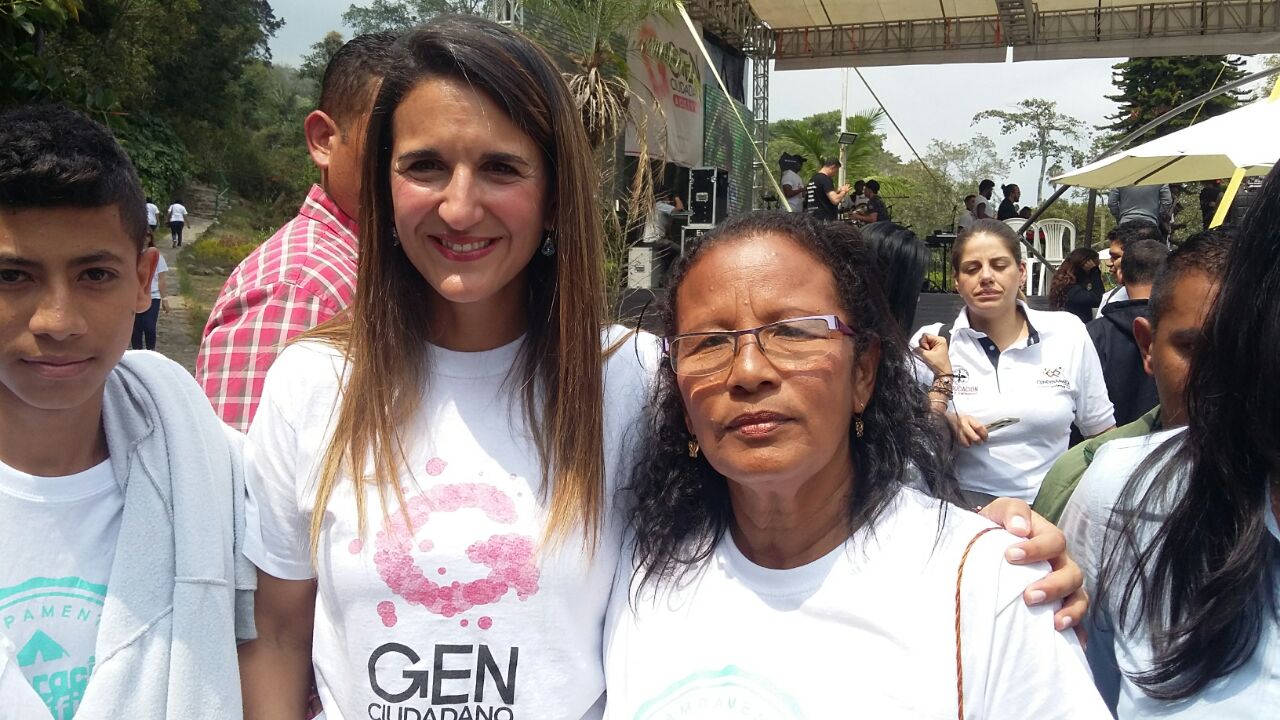 FORO CULTURAL Y AMBIENTAL 2017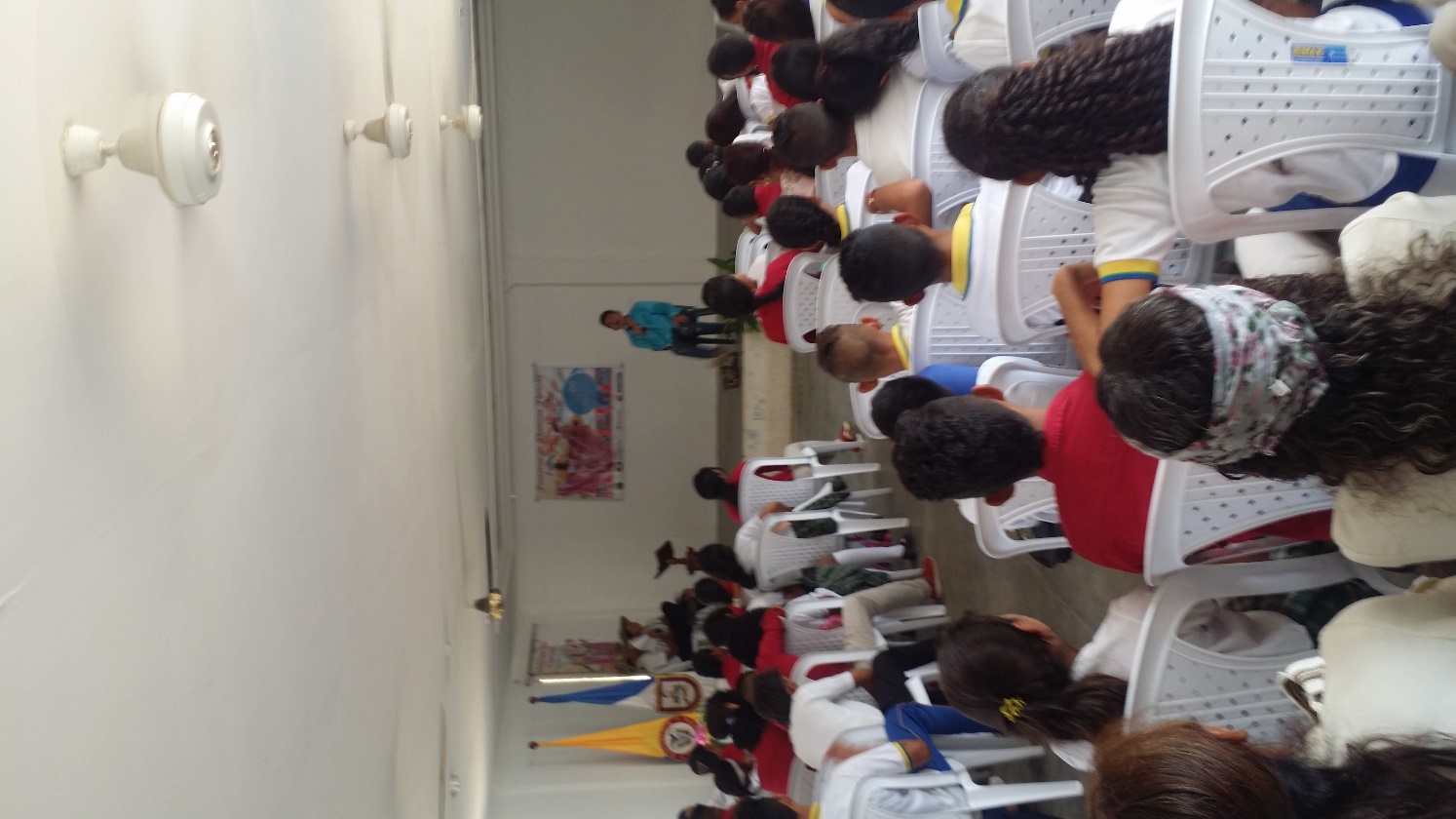 RENDICION DE CUENTAS Y DIA DE LOS MEJORES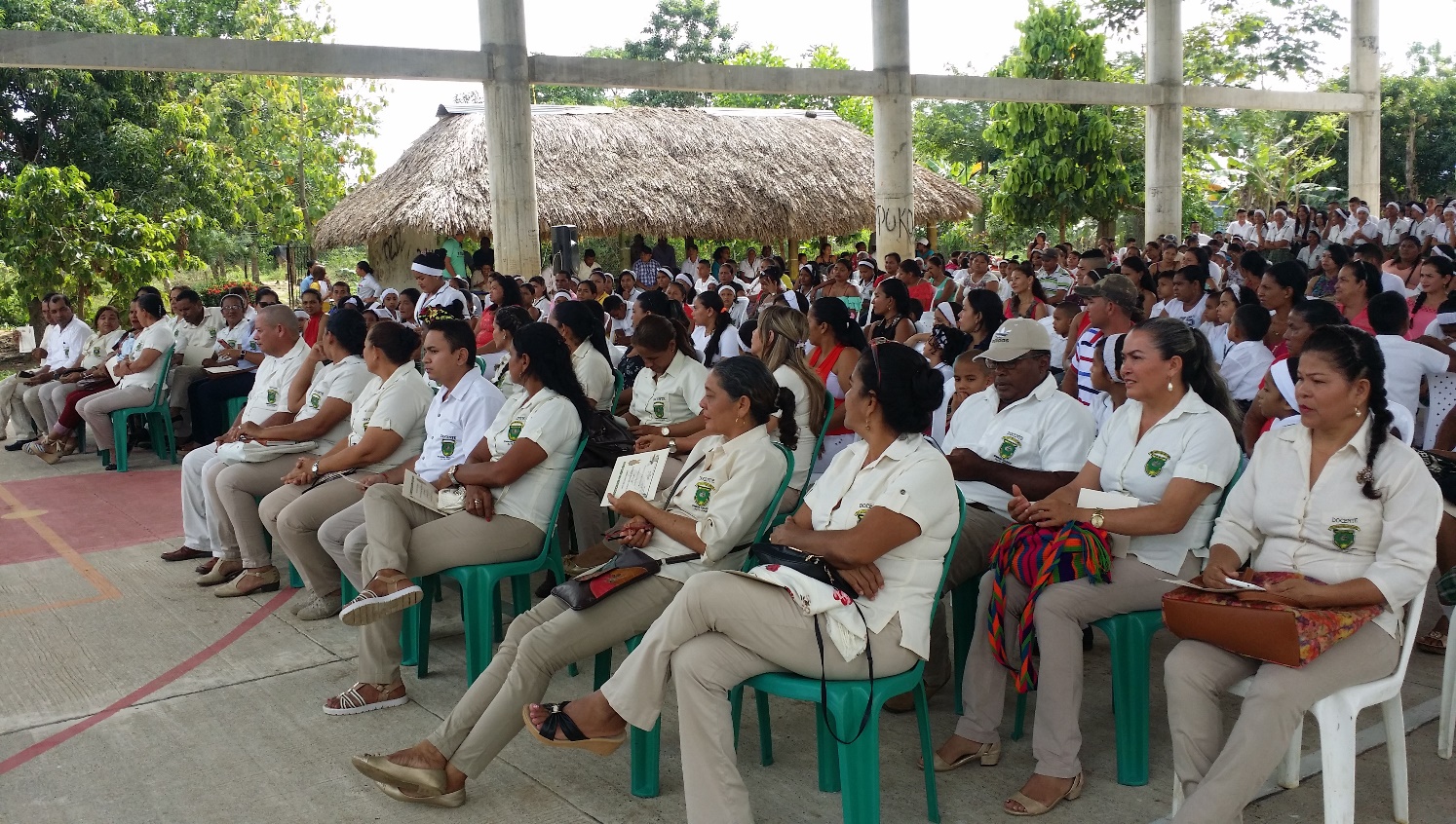 No.ALIANZAOBJETO DE LA ALIANZA1Corporación Región-UNICEFEscuelas como Escenarios de Paz2Ministerio de CulturaFestival de danzas Típicas3CORPOEDUCACIONTrayectorias Educativas4PIC MunicipalPrevenir Matoneo, Consumo de sustancias psicoactivas y el embarazo en adolescentes5Alcaldía de TierraltaActualización de planes de estudios6Grupo Helmer pardo- alcaldía de TierraltaPre-icfes7Hospital San José de TierraltaDesarrollo Plan de Intervenciones ColectivasAÑODANEINSTITUCIONCLASIFICACION2016123807003717Nuevo OrienteC2017123807003717Nuevo OrienteBAÑODESEMPEÑOPROGRESOEFICIENCIAAMBIENTEISCEMMA20184,0420172,592,030,980,756,363,8120162,241,330,900,745,213,6320151.950,000,742,70AÑODESEMPEÑOPROGRESOEFICIENCIAAMBIENTEISCEMMA20184,6920172,522,430,980,766,694,3620161,900,000,830753,474,1220152,070,390763,22AÑODESEMPEÑOPROGRESOEFICIENCIAAMBIENTEISCEMMA20184,2720172,330,541,904,774,1020162,250,881,875,003,9720152,150,002,15CARGOCANTIDADTIPORector1OficialCoordinador2OficialSecretarias1OficialAuxiliar administrativa1OficialCelador1OficialTécnico Administrativo1OficialDocentes Transición4OficialDocentes Primaria21OficialDocentes secundaria y media22OficialVigilantes2Oficial- ContratadaTOTAL56CARGOCANTIDADRector1Coordinador1Secretarias1Vigilancia Contratada Gobernación2Docentes Transición 4Docentes Primaria18TOTAL27CARGOCANTIDADCoordinador1Auxiliar administrativa1Técnica administrativa1Celador1Docentes Primaria3Decentes Secundaria y Media22TOTAL29REMUNERCION POR SERVICIOS TECNICOSSERVICIOS CONTABLE$ 7.500.000.REMUNERCION POR SERVICIOS TECNICOSRENDICION DE CUENTAS$ 7.500.000.REMUNERCION POR SERVICIOS TECNICOSSERVICIOS TECNICOS$ 7.500.000.MANTENIMIENTOUNIDADES SANITARIAS$ 45.500.000MANTENIMIENTOPREVENTIVOS Y CORRECTIVOS  PC’S$ 45.500.000MANTENIMIENTOINFRAESTRUCTURAS $ 45.500.000MANTENIMIENTOINSTALACIONES Y REPARACIONES$ 45.500.000MANTENIMIENTOPINTURAS Y  MANO OBRAS $ 45.500.000COMPRA DE EQUIPOSTELEVISORES$ 25.000.000.COMPRA DE EQUIPOSMICROSCOPIOS$ 25.000.000.COMPRA DE EQUIPOSAIRES ACONDICIONES$ 25.000.000.COMPRA DE EQUIPOSVENTILADORES$ 25.000.000.COMPRA DE EQUIPOSVIDEO CAMARA Y FOTOGRAFICAS$ 25.000.000.COMPRA DE EQUIPOSIMPRESORAS$ 25.000.000.COMPRA DE EQUIPOSTRANSMISOR$ 25.000.000.COMPRA DE EQUIPOSACCESORIOS PARA EQUIPOS$ 25.000.000.REALIZACION DE ACTIVIDADESCOMPETENCIAS CIENTIFICAS$ 1.000.000.REALIZACION DE ACTIVIDADESCOMPETENCIAS CULTURALES$ 1.000.000.REALIZACION DE ACTIVIDADESCOMPETENCIAS DEPORTIVAS$ 1.000.000.REALIZACION DE ACTIVIDADESCOMPETENCIAS RECREATIVAS$ 1.000.000.MATERIALES Y SUMINISTROSARTICULOS DE ASEOS$ 60.000.000.MATERIALES Y SUMINISTROSARTICULOS DE PAPELERIAS$ 60.000.000.MATERIALES Y SUMINISTROSMATERIALES DIDACTICOS$ 60.000.000.MATERIALES Y SUMINISTROSMATERIALES PARA CONSTRUCCION$ 60.000.000.MATERIALES Y SUMINISTROSMATERIALES PARA LABORATORIOS$ 60.000.000.MATERIALES Y SUMINISTROSOTROS MATERIALES$ 60.000.000.IMPRESOS Y PUBLICACIONESDIPLOMAS, ACTAS Y CERTICIACIONES$ 5.000.000.IMPRESOS Y PUBLICACIONESPENDONES, CARTELERAS  Y PROPAGANDAS$ 5.000.000.IMPRESOS Y PUBLICACIONESAFICHES, VOLANTES Y PUBLICIDAD$ 5.000.000.COMUNICACION Y TRANSPORTESTRANSPORTES DE LOS EDUCANDOS$ 2.000.000.COMUNICACION Y TRANSPORTESSISTEMAS DE INFORMACION INTERNA$ 2.000.000.COMUNICACION Y TRANSPORTESOTROS TRANSPOTES Y COMUNICACIONES$ 2.000.000.PAGO DE SEGUROSPOLIZAS Y SEGUROS GENERALES$ 500.000.SERVICIOS PUBLICOSSERVICIO DE AGUA$ 0SERVICIOS PUBLICOSSERVICIO DE ENERGIA$ 0SERVICIOS PUBLICOSSERVICIO DE TELEFONIA$ 0SERVICIOS PUBLICOSSERVICIO DE INTERNET$ 0INSCRIPCION ACTIVIDADESCOMPETENCIAS CIENTIFICAS$ 500.000.INSCRIPCION ACTIVIDADESCOMPETENCIAS CULTURALES$ 500.000.INSCRIPCION ACTIVIDADESCOMPETENCIAS DEPORTIVAS$ 500.000.INSCRIPCION ACTIVIDADESCOMPETENCIAS RECREATIVAS$ 500.000.GASTOS GENERALESGASTOS FIANCIEROS Y 4 X 1.000$ 3.000.000GASTOS GENERALESCOMPRA DE CHEQUERAS$ 3.000.000GASTOS GENERALESVARIOS E IMPREVISTOS$ 3.000.000GASTOS GENERALESOTROS GASTOS GENERALES$ 3.000.000TOTAL PLAN DE COMPRA 2017$ 150.000.000,oo